Festum Beatae Mariae Virginis a RosarioCelebrating the Feast ofOur Lady of the Holy RosaryPilgrimage BookletMass, Rosary Prayers, Hymns and Vespers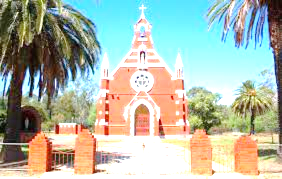 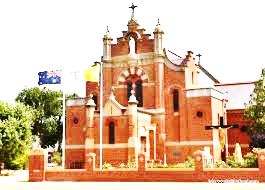 9:15am October 7th, 2017St. Joseph’s Church, RochesterTo Our Lady of the Sacred Heart Church, Elmore.Please make your way towards Rochester’s‘Criterion Hotel’ for a post pilgrimage celebration.Mass PropersMass PropersIntroitus 
Gaudeámus omnes in Dómino, diem festum celebrántes sub honóre beátæ Maríæ Vírginis: de cuius sollemnitáte gaudent Angeli et colláudant Fílium Dei
Ps 44:2
Eructávit cor meum verbum bonum: dico ego ópera mea Regi.Introit 
Let us all rejoice in the Lord, keeping a feastday in honor of the Blessed Virgin Mary, for whose celebration the angels rejoice and unite in praising the Son of God.
Ps 44:2
My heart overflows with a goodly theme; as I sing my ode to the King.Oratio 
Orémus.
Deus, cuius Unigénitus per vitam, mortem et resurrectiónem suam nobis salútis ætérnæ praemia comparávit: concéde, quǽsumus; ut, hæc mystéria sacratíssimo beátæ Maríæ Vírginis Rosário recoléntes, et imitémur, quod cóntinent, et quod promíttunt, assequámur.
Per eundem Dominum nostrum Iesum Christum filium tuum, qui tecum vivit et regnat in unitate Spiritus Sancti, Deus, per omnia saecula saeculorum. 
R. Amen.Collect 
Let us pray.
O God, Whose only-begotten Son, by His life, death and resurrection, has merited for us the grace of eternal salvation, grant, we beseech You, that, meditating on those mysteries in the most holy rosary of the Blessed Virgin Mary, we may imitate what they contain and obtain what they promise.
Through the same Jesus Christ, thy Son, Our Lord, Who liveth and reigneth with thee in the unity of the Holy Ghost, God, world without end. 
R. Amen.Lectio 
Léctio libri Sapiéntiæ.
Prov 8:22-24; 8:32-35
Dóminus possédit me in inítio viárum suárum, ántequam quidquam fáceret a princípio. Ab ætérno ordináta sum et ex antíquis, ántequam terra fíeret. Nondum erant abýssi, et ego iam concépta eram. Nunc ergo, fílii, audíte me: Beáti, qui custódiunt vias meas. Audíte disciplínam, et estóte sapiéntes, et nolíte abiícere eam. Beátus homo, qui audit me et qui vígilat ad fores meas cotídie. et obsérvat ad postes óstii mei. Qui me invénerit, invéniet vitam et háuriet salútem a Dómino.Lesson 
Lesson from the book of Proverbs
Prov 8:22-24, 32-35.
Lord begot me, the firstborn of His ways, the forerunner of His prodigies of long ago; from of old I was poured forth, at the first, before the earth. When there were no depths I was brought forth. So now, O children, listen to me; happy those who keep my ways. Hear instruction, and be wise, and refuse it not. Happy the man who obeys me, watching daily at my gates, waiting at my doorposts; for he who finds me finds life, and wins favor from the Lord.Graduale 
Ps 44:5; 44:11; 44:12
Propter veritátem et mansuetúdinem et iustítiam, et dedúcet te mirabíliter déxtera tua. 
V. Audi, fília, et vide, et inclína aurem tuam: quia concupívit Rex spéciem tuam. Allelúia, allelúia.
V.. Sollémnitas gloriósæ Vírginis Maríæ ex sémine Abrahæ, ortæ de tribu Iuda, clara ex stirpe David. Allelúia.Gradual 
Ps 44:5, 11-12.
In the cause of truth and mercy and for the sake of justice: may your right hand show you wondrous deeds.V. Hear, O daughter, and see; turn your ear; for the King shall desire your beauty. Alleluia, alleluia. V. The solemnity of the glorious Virgin Mary, of the seed of Abraham, sprung from the tribe of Juda, of the noble line of David. Alleluia.Evangelium 
V. Dóminus vobíscum. 
R. Et cum spíritu tuo.
Sequéntia ✠ sancti Evangélii secúndum Lucam.
R. Gloria tibi, Domine!
Luc 1:26-38
In illo témpore: Missus est Angelus Gábriel a Deo in civitátem Galilaeæ, cui nomen Názareth, ad Vírginem desponsátam viro, cui nomen erat Ioseph, de domo David, et nomen Vírginis María. Et ingréssus Angelus ad eam, dixit: Ave, grátia plena; Dóminus tecum: benedícta tu in muliéribus. Quæ cum audísset, turbáta est in sermóne eius: et cogitábat, qualis esset ista salutátio. Et ait Angelus ei: Ne tímeas, María, invenísti enim grátiam apud Deum: ecce, concípies in útero et páries fílium, et vocábis nomen eius Iesum. Hic erit magnus, et Fílius Altíssimi vocábitur, et dabit illi Dóminus Deus sedem David, patris eius: et regnábit in domo Iacob in ætérnum, et regni eius non erit finis. Dixit autem María ad Angelum: Quómodo fiet istud, quóniam virum non cognósco? Et respóndens Angelus, dixit ei: Spíritus Sanctus supervéniet in te, et virtus Altíssimi obumbrábit tibi. Ideóque et quod nascétur ex te Sanctum, vocábitur Fílius Dei. Et ecce, Elisabeth, cognáta tua, et ipsa concépit fílium in senectúte sua: et hic mensis sextus est illi, quæ vocátur stérilis: quia non erit impossíbile apud Deum omne verbum. Dixit autem María: Ecce ancílla Dómini, fiat mihi secúndum verbum tuum.Gospel 
P. The Lord be with you. 
S. And with thy spirit. 
Continuation ☩ of the Holy Gospel according to Luke
R. Glory be to Thee, O Lord.
Luke 1:26-38
At that time, the angel Gabriel was sent from God to a town of Galilee called Nazareth, to a virgin betrothed to a man named Joseph, of the house of David, and the virgin’s name was Mary. And when the angel had come to her, he said, Hail, full of grace, the Lord is with you. Blessed are you among women. When she had heard him she was troubled at his word, and kept pondering what manner of greeting this might be. And the angel said to her, Do not be afraid, Mary, for you have found grace with God. Behold, you shall conceive in your womb and shall bring forth a Son; and you shall call His name Jesus. He shall be great, and shall be called the Son of the Most High; and the Lord God will give Him the throne of David His father, and He shall be king over the house of Jacob forever; and of His kingdom there shall be no end. But Mary said to the angel, How shall this happen, since I do not know man? And the angel answered and said to her, The Holy Spirit shall come upon you, and the power of the Most High shall overshadow you; and therefore the Holy One to be born shall be called the Son of God. And behold, Elizabeth your kinswoman also has conceived a son in her old age, and she who was called barren is now in her sixth month; for nothing shall be impossible with God. But Mary said, Behold the handmaid of the Lord; be it done to me according to your word.Offertorium 
Orémus
Eccli 24:25; Eccli 39:17
In me grátia omnis viæ et veritátis, in me omnis spes vitæ et virtútis: ego quasi rosa plantáta super rivos aquárum fructificávi.Offertory 
Let us pray.
Ecclus 24:25; 39:17
In me is all grace of the way and of the truth, in me is all hope of life and of virtue. Like a rose planted near running waters I have borne fruit.Secreta 
Fac nos, quǽsumus, Dómine, his munéribus offeréndis conveniénter aptári: et per sacratíssimi Rosárii mystéria sic vitam, passiónem et glóriam Unigéniti tui recólere; ut eius digni promissiónibus efficiámur:
Qui tecum vivit et regnat in unitate Spiritus Sancti Deus per omnia saecula saeculorum. 
R. Amen.Secret 
Grant us, we beseech You, O Lord, to be properly prepared to offer these gifts, and, through the mysteries of the most holy Rosary, so to keep in mind the life, passion and glory of Your only-begotten Son, that we may be made worthy of His promises.
Who livest and reignest with God the Father, in the unity of the Holy Spirit, one God, world without end.
R. AmenPraefatio 
de Beata Maria Virgine
Vere dignum et iustum est, æquum et salutáre, nos tibi semper et ubique grátias ágere: Dómine sancte, Pater omnípotens, ætérne Deus: Et te in Festivitate beátæ Maríæ semper Vírginis collaudáre, benedícere et prædicáre. Quæ et Unigénitum tuum Sancti Spíritus obumbratióne concépit: et, virginitátis glória permanénte, lumen ætérnum mundo effúdit, Iesum Christum, Dóminum nostrum. Per quem maiestátem tuam laudant Angeli, adórant Dominatiónes, tremunt Potestátes. Coeli coelorúmque Virtútes ac beáta Séraphim sócia exsultatióne concélebrant. Cum quibus et nostras voces ut admitti iubeas, deprecámur, súpplici confessióne dicéntes:Preface 
Blessed Virgin
It is truly meet and just, right and for our salvation, that we should at all times, and in all places, give thanks unto Thee, O holy Lord, Father almighty, everlasting God: and that we should praise and bless, and proclaim Thee, in the Festivitate of the Blessed Mary, ever-Virgin: Who also conceived Thine only-begotten Son by the overshadowing of the Holy Ghost, and the glory of her virginity still abiding, gave forth to the world the everlasting Light, Jesus Christ our Lord. Through whom the Angels praise Thy Majesty, the Dominations worship it, and the Powers stand in awe. The Heavens and the heavenly hosts together with the blessed Seraphim in triumphant chorus unite to celebrate it. Together with these we entreat Thee that Thou mayest bid our voices also to be admitted while we say with lowly praise:Communio 
Eccli 39:19
Floréte, flores, quasi lílium, et date odórem, et frondéte in grátiam, collaudáte cánticum, et benedícite Dóminum in opéribus suis.Communion 
Ecclus 39:19
Break forth in blossoms like the lily, and yield a smell, and bring forth leaves in grace, and praise with canticles, and bless the Lord in His works.Postcommunio 
Orémus.
Sacratíssimæ Genetrícis tuæ, cuius Rosárium celebrámus, quǽsumus, Dómine, précibus adiuvémur: ut et mysteriórum, quæ cólimus, virtus percipiátur; et sacramentórum, quæ súmpsimus, obtineátur efféctus:
Qui vivis et regnas cum Deo Patre, in unitate Spiritus Sancti, Deus, per omnia saecula saeculorum. 
R. Amen.Post Communion 
Let us pray.
May the prayers of Your most holy Mother, whose Rosary we are honoring, help us, we beseech You, O Lord, that we may derive strength from the mysteries we celebrate and obtain benefit from the sacrament we have received.
Who livest and reignest with God the Father, in the unity of the Holy Spirit, one God, world without end.
R. AmenCommunion HymnAnima Christi, sanctifica me.Corpus Christi, salva me.Sanguis Christi, inebria me.Aqua lateris Christi, lava me.Passio Christi, conforta me.O bone Iesu, exaudi me.Intra tua vulnera absconde me.Ne permittas me separari a te.Ab hoste maligno defende me.In hora mortis meae voca me.Et iube me venire ad te,Ut cum Sanctis tuis laudem te.Recessional HymnSalve Regina, Mater misericordiae,vita, dulcedo, et spes nostra, salve.Ad te clamamus, exsules filii Evae.Ad te suspiramus gementes et flentesin hac lacrymarum valle.Eia ergo, Advocata nostra,illos tuos misericordes oculosad nos converte.Et Iesum, benedictum fructum ventris tui,nobis, post hoc exilium, ostende.O clemens, o pia, o dulcis Virgo Maria.The Rosary PrayersThe Rosary PrayersThe Rosary PrayersThe Rosary PrayersIn nómine Patris, et Fílii, et Spíritus Sancti. Amen.Apostles CreedCredo in Deum Patrem omnipoténtem, Creatórem cæli et terræ. Et in Iesum Christum, Fílium eius únicum, Dóminum nostrum, qui concéptus est de Spíritu Sancto, natus ex María Vírgine, passus sub Póntio Piláto, crucifíxus, mórtuus, et sepúltus, descéndit ad ínfernos, tértia die resurréxit a mórtuis, ascéndit ad cælos, sedet ad déxteram Dei Patris omnipoténtis, inde ventúrus est iudicáre vivos et mórtuos. Credo in Spíritum Sanctum, sanctam Ecclésiam cathólicam, sanctórum communiónem, remissiónem peccatórum, carnis resurrectiónem, vitam ætérnam. Amen.Our FatherPater noster, qui es in cælis, sanctificétur nomen tuum. Advéniat regnum tuum. Fiat volúntas tua, sicut in cælo, et in terra. Panem nostrum cotidiánum da nobis hódie, et dimítte nobis débita nostra sicut et nos dimíttimus debitóribus nostris. Et ne nos indúcas in tentatiónem, sed líbera nos a malo. Amen.Glory BeGlória Patri, et Fílio, et Spirítui Sancto. Sicut erat in princípio, et nunc, et semper, et in sæcula sæculórum. Amen.Oh My JesusDomine Iesu, dimitte nobis debita nostra, salva nos ab igne inferiori, perduc in cælum omnes animas, præsertim eas, quæ misericordiæ tuæ maxime indigent. Amen.Our FatherPater noster, qui es in cælis, sanctificétur nomen tuum. Advéniat regnum tuum. Fiat volúntas tua, sicut in cælo, et in terra. Panem nostrum cotidiánum da nobis hódie, et dimítte nobis débita nostra sicut et nos dimíttimus debitóribus nostris. Et ne nos indúcas in tentatiónem, sed líbera nos a malo. Amen.Glory BeGlória Patri, et Fílio, et Spirítui Sancto. Sicut erat in princípio, et nunc, et semper, et in sæcula sæculórum. Amen.Oh My JesusDomine Iesu, dimitte nobis debita nostra, salva nos ab igne inferiori, perduc in cælum omnes animas, præsertim eas, quæ misericordiæ tuæ maxime indigent. Amen.Hail MaryAve María, grátia plena, Dóminus tecum. Benedícta tu in muliéribus, et benedíctus fructus ventris tui, Iesus. Sancta María, Mater Dei, ora pro nobis peccatóribus, nunc, et in hora mortis nostræ. Amen.Hail Holy QueenSalve Regína, (See Recessional Hymn) V/. Ora pro nobis, Sancta Dei Génetrix. R/. Ut digni efficiámur promissionibus Christi. Amen.Final PrayerOremus: Deus, cujus Unigénitus, per vitam, mortem et resurrectiónem suam nobis salútis ætérnæ præmia comparávit: concéde, quæsumus; ut, hæc mystéria sanctíssimo beátæ Maríæ Virginis Rosário recoléntes; et imitémur quod cóntinent, et quod promíttunt, assequámur. Per eúmdem Christum Dóminum nostrum. Amen.St. Michael the Archangel, defend us in battle. Be our defense against the wickedness and snares of the Devil. May God rebuke him, we humbly pray, and do thou, O Prince of the Heavenly hosts, by the power of God, thrust into hell Satan, and all the evil spirits, who prowl about the world seeking the ruin of souls. Amen.St. Michael the Archangel, defend us in battle. Be our defense against the wickedness and snares of the Devil. May God rebuke him, we humbly pray, and do thou, O Prince of the Heavenly hosts, by the power of God, thrust into hell Satan, and all the evil spirits, who prowl about the world seeking the ruin of souls. Amen.St. Michael the Archangel, defend us in battle. Be our defense against the wickedness and snares of the Devil. May God rebuke him, we humbly pray, and do thou, O Prince of the Heavenly hosts, by the power of God, thrust into hell Satan, and all the evil spirits, who prowl about the world seeking the ruin of souls. Amen.St. Michael the Archangel, defend us in battle. Be our defense against the wickedness and snares of the Devil. May God rebuke him, we humbly pray, and do thou, O Prince of the Heavenly hosts, by the power of God, thrust into hell Satan, and all the evil spirits, who prowl about the world seeking the ruin of souls. Amen.Joyful MysteriesSorrowful MysteriesSorrowful MysteriesGlorious Mysteries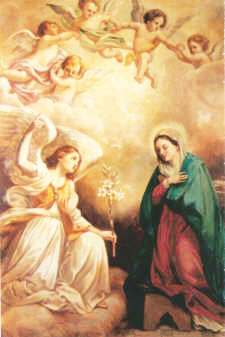 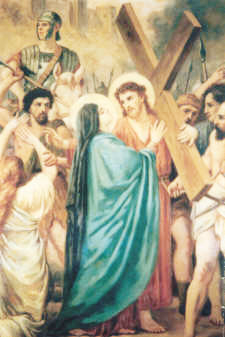 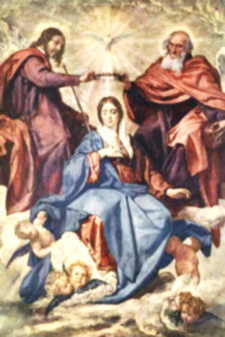 AnnunciationAgony in the GardenAgony in the GardenResurrectionVisitationScourging at the PillarScourging at the PillarAscensionNativityCrowning with ThornsCrowning with ThornsDescent of the Holy SpiritPresentationCarrying of the CrossCarrying of the CrossAssumptionFinding of Jesus in the TempleCrucifixionCrucifixionCoronationHymnImmaculate, Mary! 
Our hearts are on fire. 
That title so wondrous 
Fills all our desire!Ave, Ave, Ave, Maria! 
Ave, Ave, Ave, Maria!We pray for God's glory, 
May His Kingdom come. 
We pray for His Vicar, 
Our Father, and Rome.Ave, Ave, Ave, Maria! 
Ave, Ave, Ave, Maria!We pray for our Mother, 
The Church upon earth. 
And bless, sweetest Lady, 
The land of our birth.
Ave, Ave, Ave, Maria! 
Ave, Ave, Ave, Maria!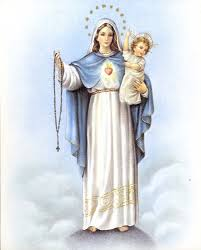 HymnLord Jesus, think on me
And purge away my sin;
From earth-born passions set me free
And make me pure within.Lord Jesus, think on me
With many a care opprest;
Let me Thy loving servant be
And taste Thy promised rest.Lord Jesus, think on me
Amid the battle's strife;
In all my pain and misery
Be Thou my Health and Life.Lord Jesus, think on me
Nor let me go astray;
Through darkness and perplexity
Point Thou the heavenly way.Lord Jesus, think on me
When floods the tempest high;
When on doth rush the enemy,
O Savior, be Thou nigh!Lord Jesus, think on me
That, when the flood is past, I may the eternal brightness see
And share Thy joy at last.Lord Jesus, think on me
That I may sing above
To Father, Spirit, and to Thee
The strains of praise and love.HymnLord Jesus, think on me
And purge away my sin;
From earth-born passions set me free
And make me pure within.Lord Jesus, think on me
With many a care opprest;
Let me Thy loving servant be
And taste Thy promised rest.Lord Jesus, think on me
Amid the battle's strife;
In all my pain and misery
Be Thou my Health and Life.Lord Jesus, think on me
Nor let me go astray;
Through darkness and perplexity
Point Thou the heavenly way.Lord Jesus, think on me
When floods the tempest high;
When on doth rush the enemy,
O Savior, be Thou nigh!Lord Jesus, think on me
That, when the flood is past, I may the eternal brightness see
And share Thy joy at last.Lord Jesus, think on me
That I may sing above
To Father, Spirit, and to Thee
The strains of praise and love.HymnHail, Queen of Heav'n, the ocean Star, Guide of the wand'rer here below!
Thrown on life's surge we claim thy care, Save us from peril and from woe.
 Mother of Christ, Star of the sea, Pray for the wanderer, pray for me.O gentle, chaste, and spotless Maid, We sinners make our prayers through thee
Remind thy Son that He has paid The price of our iniquity.
 Virgin most pure, Star of the sea, Pray for the sinner, pray for me.Sojourners in this vale of tears, O thee, blest Advocate, we cry,
Pity our sorrows, calm our fears, And soothe with hope our misery.
 Refuge in grief, Star of the sea, Pray for the mourner, pray for me.And while to Him who reigns above, In Godhead One, in Persons Three,
The source of life, of grace, of love, Homage we pay on bended knee;
 Do thou, bright Queen, Star of the sea. Pray for thy children, pray for meVespersVespersVespersVespersIncipit 
V. Deus ☩ in adiutórium meum inténde.
R. Dómine, ad adiuvándum me festína.
V. Glória Patri, et Fílio, * et Spirítui Sancto.
R. Sicut erat in princípio, et nunc, et semper, * et in sǽcula sæculórum. Amen.
Allelúia.Incipit 
V. Deus ☩ in adiutórium meum inténde.
R. Dómine, ad adiuvándum me festína.
V. Glória Patri, et Fílio, * et Spirítui Sancto.
R. Sicut erat in princípio, et nunc, et semper, * et in sǽcula sæculórum. Amen.
Allelúia.Incipit 
V. Deus ☩ in adiutórium meum inténde.
R. Dómine, ad adiuvándum me festína.
V. Glória Patri, et Fílio, * et Spirítui Sancto.
R. Sicut erat in princípio, et nunc, et semper, * et in sǽcula sæculórum. Amen.
Allelúia.Incipit 
V. Deus ☩ in adiutórium meum inténde.
R. Dómine, ad adiuvándum me festína.
V. Glória Patri, et Fílio, * et Spirítui Sancto.
R. Sicut erat in princípio, et nunc, et semper, * et in sǽcula sæculórum. Amen.
Allelúia.Psalmi {Psalmi et antiphonæ ex Proprio Sanctorum} 
Ant. Quæ est ista, * speciósa sicut columba, quasi rosa plantáta super rivos aquárum?
Psalmus 109 [1]
Dixit Dóminus Dómino meo: * Sede a dextris meis:
Donec ponam inimícos tuos, * scabéllum pedum tuórum.
Virgam virtútis tuæ emíttet Dóminus ex Sion: * domináre in médio inimicórum tuórum.
Tecum princípium in die virtútis tuæ in splendóribus sanctórum: * ex útero ante lucíferum génui te.
Iurávit Dóminus, et non pœnitébit eum: * Tu es sacérdos in ætérnum secúndum órdinem Melchísedech.
Dóminus a dextris tuis, * confrégit in die iræ suæ reges.
Iudicábit in natiónibus, implébit ruínas: * conquassábit cápita in terra multórum.
De torrénte in via bibet: * proptérea exaltábit caput.
V. Glória Patri, et Fílio, * et Spirítui Sancto.
R. Sicut erat in princípio, et nunc, et semper, * et in sǽcula sæculórum. Amen.

Ant. Quæ est ista, * speciósa sicut columba, quasi rosa plantáta super rivos aquárum?Psalmi {Psalmi et antiphonæ ex Proprio Sanctorum} 
Ant. Quæ est ista, * speciósa sicut columba, quasi rosa plantáta super rivos aquárum?
Psalmus 109 [1]
Dixit Dóminus Dómino meo: * Sede a dextris meis:
Donec ponam inimícos tuos, * scabéllum pedum tuórum.
Virgam virtútis tuæ emíttet Dóminus ex Sion: * domináre in médio inimicórum tuórum.
Tecum princípium in die virtútis tuæ in splendóribus sanctórum: * ex útero ante lucíferum génui te.
Iurávit Dóminus, et non pœnitébit eum: * Tu es sacérdos in ætérnum secúndum órdinem Melchísedech.
Dóminus a dextris tuis, * confrégit in die iræ suæ reges.
Iudicábit in natiónibus, implébit ruínas: * conquassábit cápita in terra multórum.
De torrénte in via bibet: * proptérea exaltábit caput.
V. Glória Patri, et Fílio, * et Spirítui Sancto.
R. Sicut erat in princípio, et nunc, et semper, * et in sǽcula sæculórum. Amen.

Ant. Quæ est ista, * speciósa sicut columba, quasi rosa plantáta super rivos aquárum?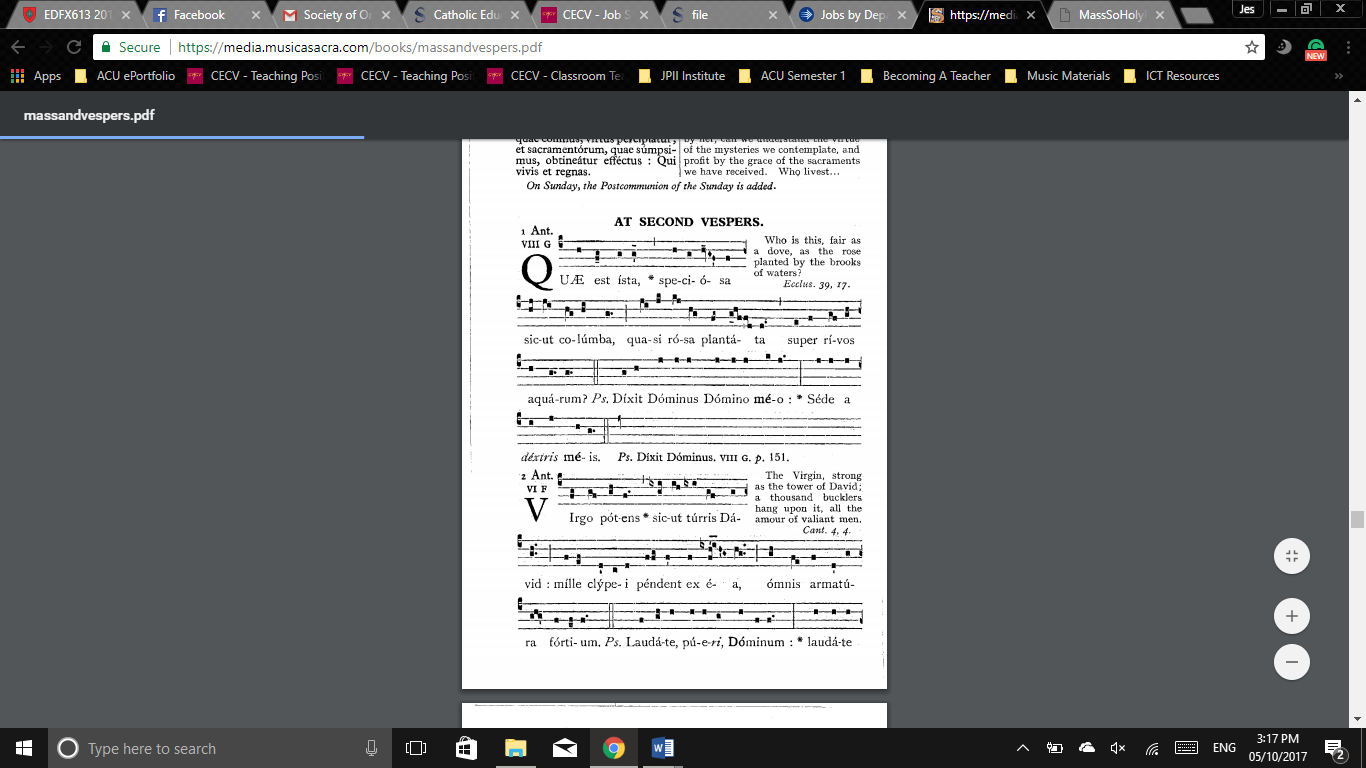 Ant. Virgo potens, * sicut turris David: mille clypei pendent ex ea, omnis armatúra fortium.
Psalmus 112 [2]
Laudáte, púeri, Dóminum: * laudáte nomen Dómini.
(fit reverential – all Bow) Sit nomen Dómini benedíctum, * ex hoc nunc, et usque in sǽculum.
A solis ortu usque ad occásum, * laudábile nomen Dómini.
Excélsus super omnes gentes Dóminus, * et super cælos glória eius.
Quis sicut Dóminus, Deus noster, qui in altis hábitat, * et humília réspicit in cælo et in terra?
Súscitans a terra ínopem, * et de stércore érigens páuperem:
Ut cóllocet eum cum princípibus, * cum princípibus pópuli sui.
Qui habitáre facit stérilem in domo, * matrem filiórum lætántem.
V. Glória Patri, et Fílio, * et Spirítui Sancto.
R. Sicut erat in princípio, et nunc, et semper, * et in sǽcula sæculórum. Amen.

Ant. Virgo potens, * sicut turris David: mille clypei pendent ex ea, omnis armatúra fortium.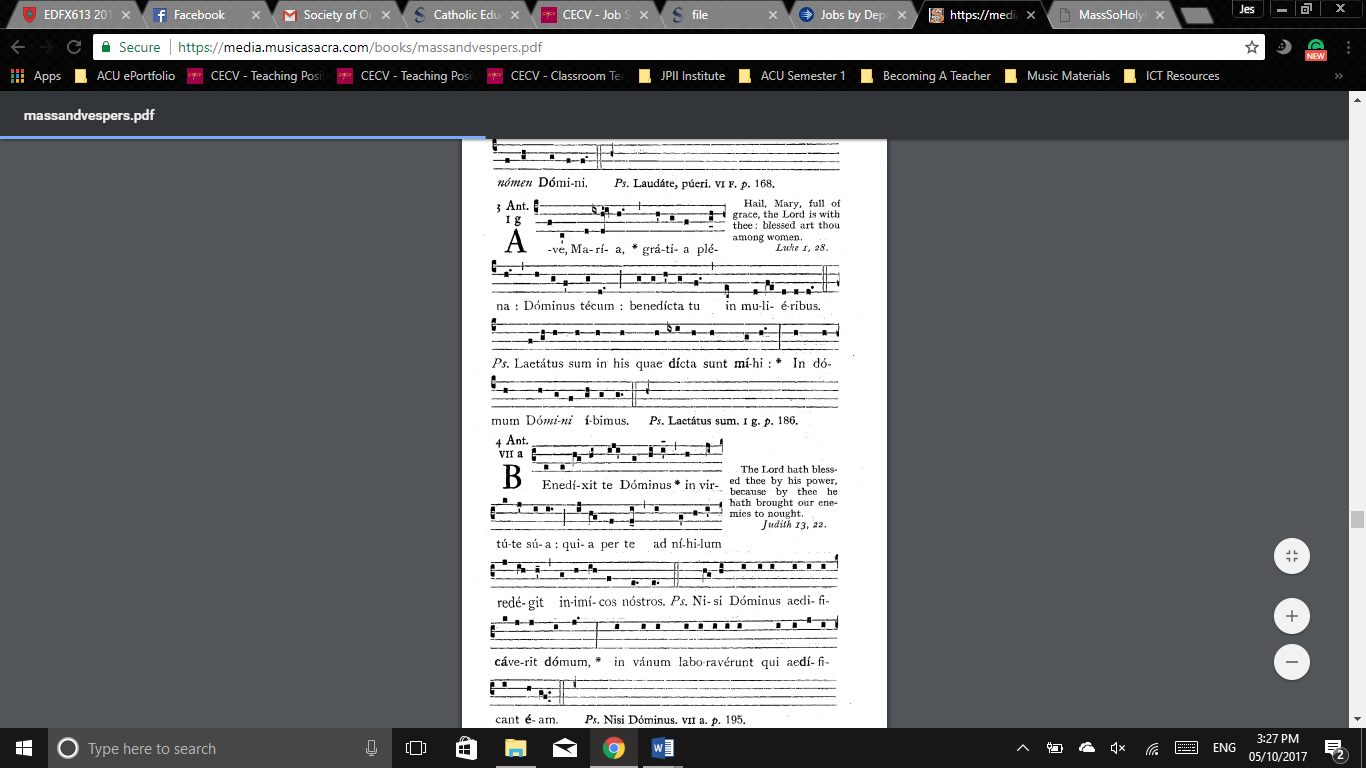 Ant. Ave, Maria, * grátia plena; Dóminus tecum: benedicta tu in muliéribus.
Psalmus 121 [3]
Lætátus sum in his, quæ dicta sunt mihi: * In domum Dómini íbimus.
Stantes erant pedes nostri, * in átriis tuis, Ierúsalem.
Ierúsalem, quæ ædificátur ut cívitas: * cuius participátio eius in idípsum.
Illuc enim ascendérunt tribus, tribus Dómini: * testimónium Israël ad confiténdum nómini Dómini.
Quia illic sedérunt sedes in iudício, * sedes super domum David.
Rogáte quæ ad pacem sunt Ierúsalem: * et abundántia diligéntibus te:
Fiat pax in virtúte tua: * et abundántia in túrribus tuis.
Propter fratres meos, et próximos meos, * loquébar pacem de te:
Propter domum Dómini, Dei nostri, * quæsívi bona tibi.
V. Glória Patri, et Fílio, * et Spirítui Sancto.
R. Sicut erat in princípio, et nunc, et semper, * et in sǽcula sæculórum. Amen.

Ant. Ave, Maria, * grátia plena; Dóminus tecum: benedicta tu in muliéribus.Ant. Benedíxit te Dóminus * in virtúte sua, quia per te ad níhilum redégit inimícos nostros.
Psalmus 126 [4]
Nisi Dóminus ædificáverit domum, * in vanum laboravérunt qui ædíficant eam.
Nisi Dóminus custodíerit civitátem, * frustra vígilat qui custódit eam.
Vanum est vobis ante lucem súrgere: * súrgite postquam sedéritis, qui manducátis panem dolóris.
Cum déderit diléctis suis somnum: * ecce heréditas Dómini fílii: merces, fructus ventris.
Sicut sagíttæ in manu poténtis: * ita fílii excussórum.
Beátus vir, qui implévit desidérium suum ex ipsis: * non confundétur cum loquétur inimícis suis in porta.
V. Glória Patri, et Fílio, * et Spirítui Sancto.
R. Sicut erat in princípio, et nunc, et semper, * et in sǽcula sæculórum. Amen.

Ant. Benedíxit te Dóminus * in virtúte sua, quia per te ad níhilum redégit inimícos nostros.Ant. Vidérunt eam * fíliæ Sion vernántem in flóribus rosárum, et beatíssimam prædicavérunt.
Psalmus 147 [5]
Lauda, Ierúsalem, Dóminum: * lauda Deum tuum, Sion.
Quóniam confortávit seras portárum tuárum: * benedíxit fíliis tuis in te.
Qui pósuit fines tuos pacem: * et ádipe fruménti sátiat te.
Qui emíttit elóquium suum terræ: * velóciter currit sermo eius.
Qui dat nivem sicut lanam: * nébulam sicut cínerem spargit.
Mittit crystállum suam sicut buccéllas: * ante fáciem frígoris eius quis sustinébit?
Emíttet verbum suum, et liquefáciet ea: * flabit spíritus eius, et fluent aquæ.
Qui annúntiat verbum suum Iacob: * iustítias, et iudícia sua Israël.
Non fecit táliter omni natióni: * et iudícia sua non manifestávit eis.
V. Glória Patri, et Fílio, * et Spirítui Sancto.
R. Sicut erat in princípio, et nunc, et semper, * et in sǽcula sæculórum. Amen.

Ant. Vidérunt eam * fíliæ Sion vernántem in flóribus rosárum, et beatíssimam prædicavérunt.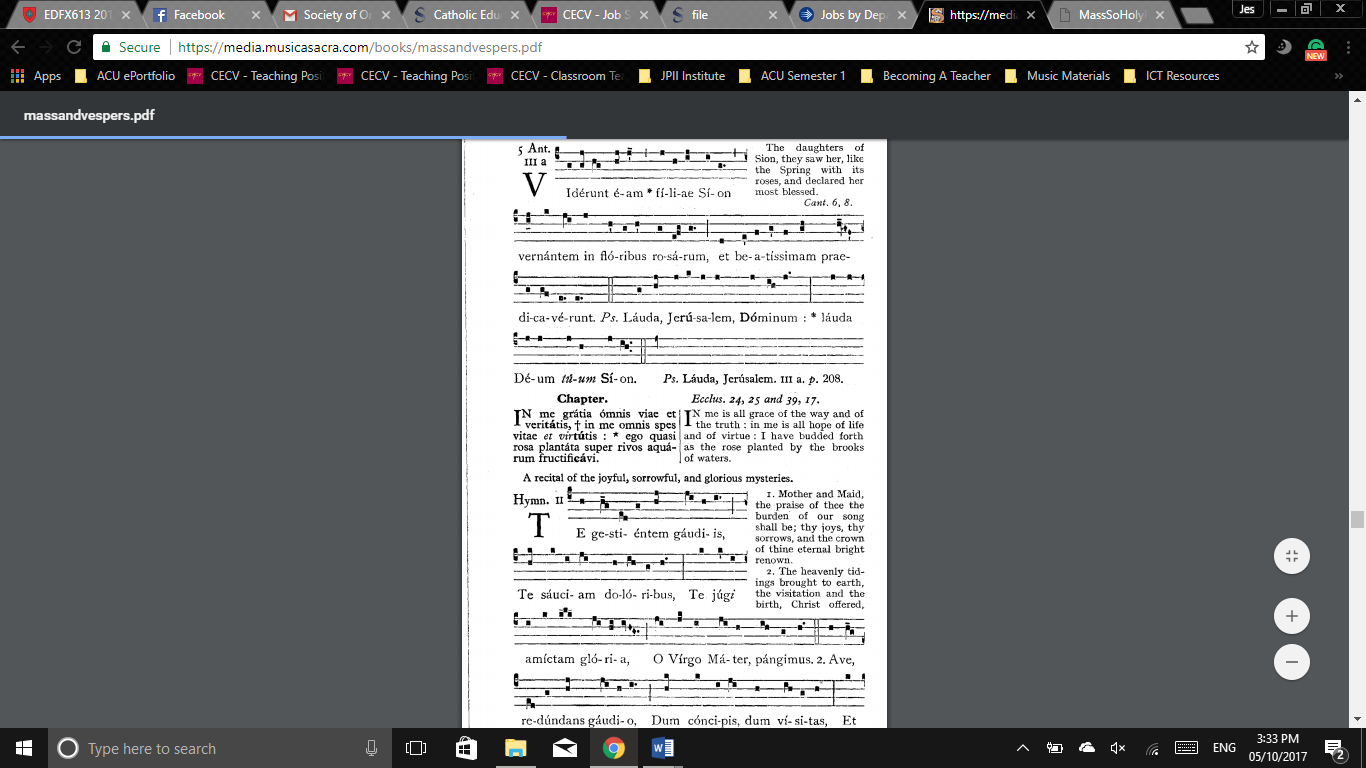 Capitulum Hymnus Versus {ex Proprio Sanctorum} 
Sir 24:25; 39:17
In me grátia omnis viæ et veritátis, in me omnis spes vitæ et virtútis. Ego, quasi rosa plantáta super rivos aquárum, fructificávi.
R. Deo grátias.Capitulum Hymnus Versus {ex Proprio Sanctorum} 
Sir 24:25; 39:17
In me grátia omnis viæ et veritátis, in me omnis spes vitæ et virtútis. Ego, quasi rosa plantáta super rivos aquárum, fructificávi.
R. Deo grátias.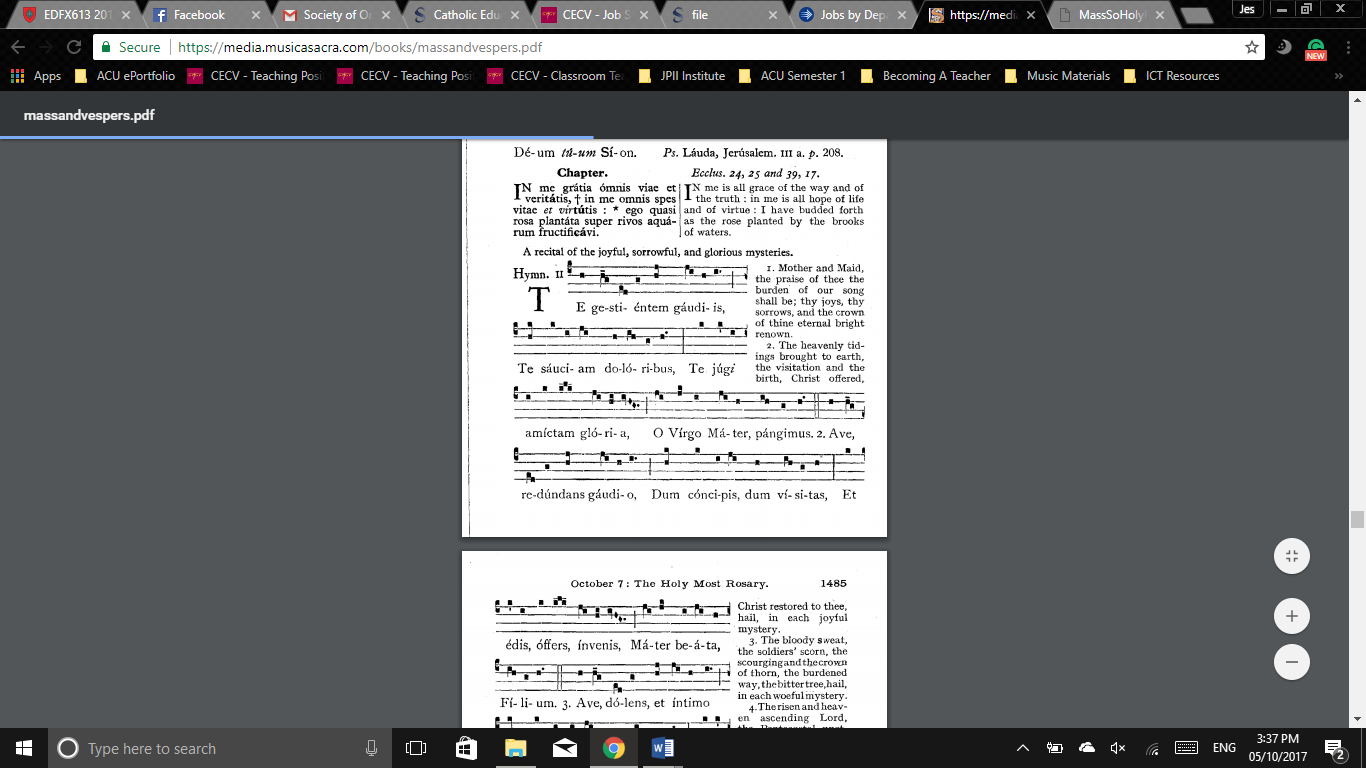 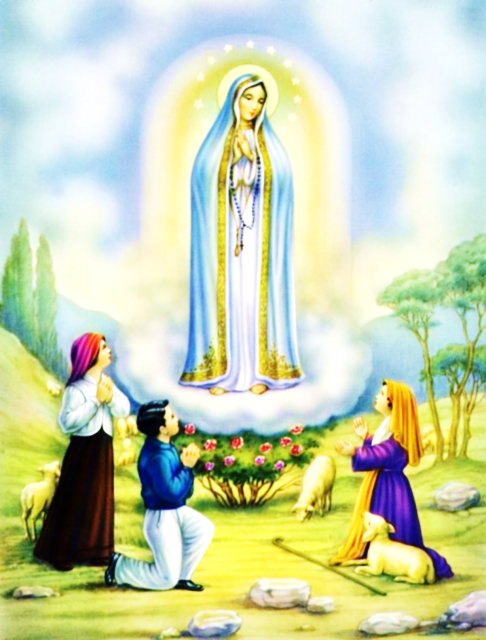 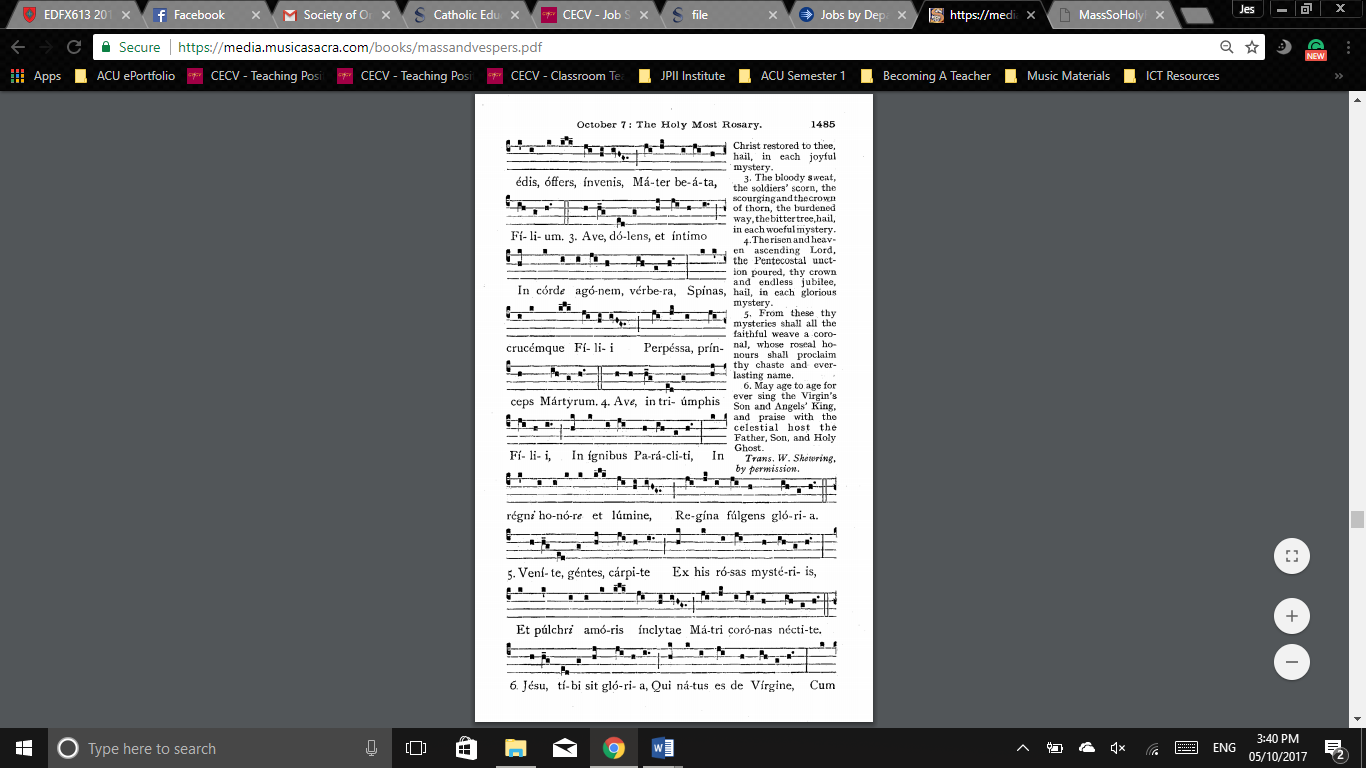 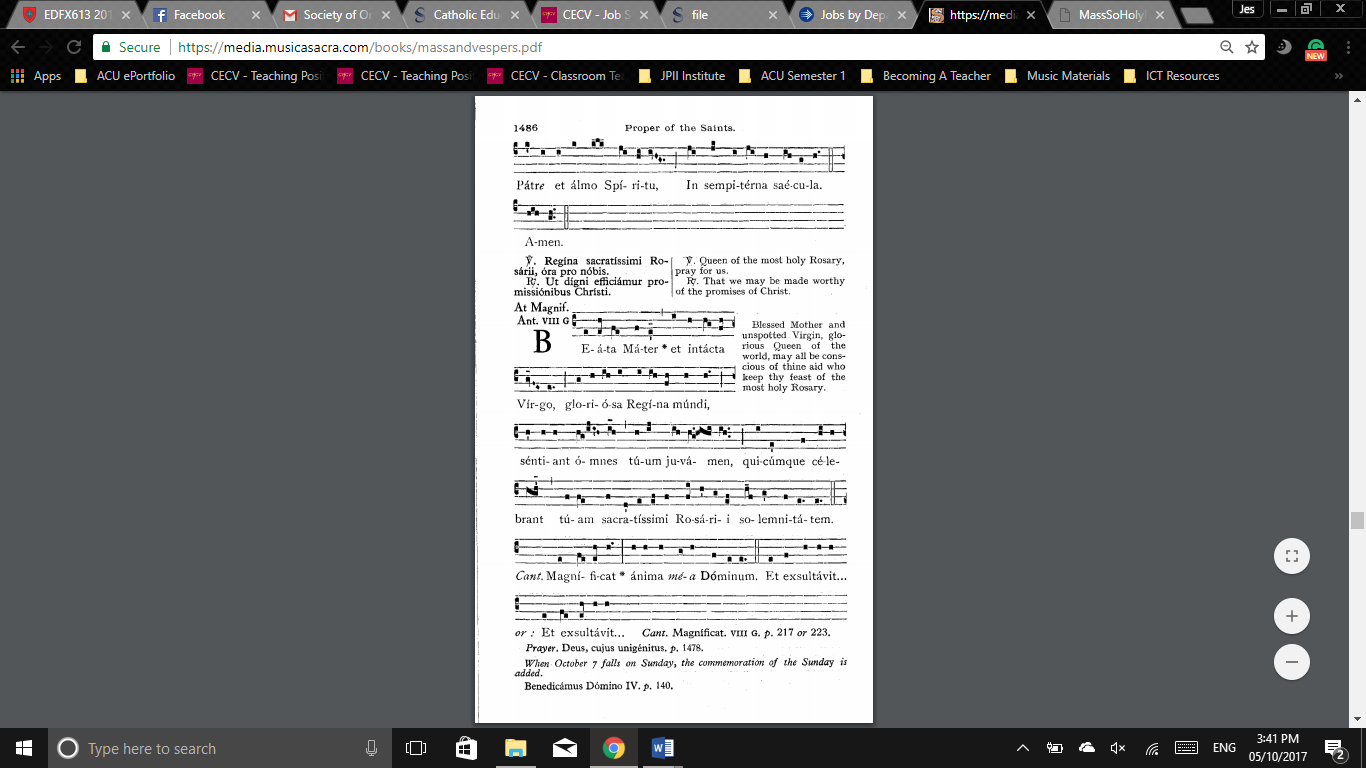 V. Regína sacratíssimi Rosarii, ora pro nobis.
R. Ut digni efficiámur promissiónibus Christi.V. Regína sacratíssimi Rosarii, ora pro nobis.
R. Ut digni efficiámur promissiónibus Christi.Canticum: Magnificat {Antiphona ex Proprio Sanctorum} 
Ant. Beáta Mater * et intacta Virgo, gloriósa Regína mundi, séntiant omnes tuum iuvamen, quicúmque celebrant tuam sacratíssimi Rosarii solemnitátem.
(Canticum B. Mariæ Virginis * Luc. 1:46-55)
Magníficat ☩ * ánima mea Dóminum.
Et exsultávit spíritus meus: * in Deo, salutári meo.
Quia respéxit humilitátem ancíllæ suæ: * ecce enim ex hoc beátam me dicent omnes generatiónes.
Quia fecit mihi magna, qui potens est: * et sanctum nomen eius.
Et misericórdia eius, a progénie in progénies: * timéntibus eum.
Fecit poténtiam in bráchio suo: * dispérsit supérbos mente cordis sui.
Depósuit poténtes de sede: * et exaltávit húmiles.
Esuriéntes implévit bonis: * et dívites dimísit inánes.
Suscépit Israël púerum suum: * recordátus misericórdiæ suæ.
Sicut locútus est ad patres nostros: * Ábraham, et sémini eius in sǽcula.
V. Glória Patri, et Fílio, * et Spirítui Sancto.
R. Sicut erat in princípio, et nunc, et semper, * et in sǽcula sæculórum. Amen.
Ant. Beáta Mater * et intacta Virgo, gloriósa Regína mundi, séntiant omnes tuum iuvamen, quicúmque celebrant tuam sacratíssimi Rosarii solemnitátem.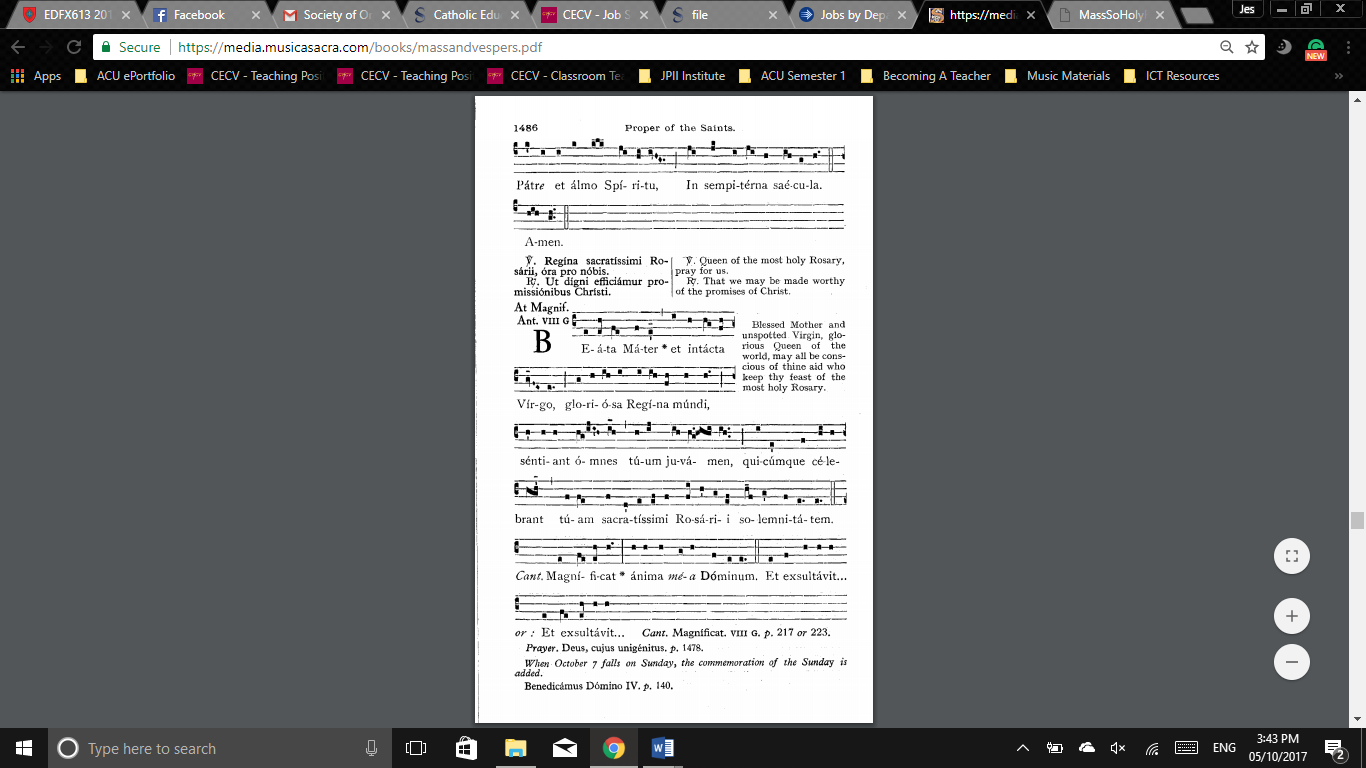 Preces Feriales{omittitur}Preces Feriales{omittitur}Oratio {ex Proprio Sanctorum} 
V. Dómine, exáudi oratiónem meam.
R. Et clamor meus ad te véniat.
Orémus
Deus, cuius Unigénitus per vitam, mortem et resurrectiónem suam nobis salútis ætérnæ præmia comparávit: concede, quǽsumus; ut hæc mysteria sanctíssimo beátæ Maríæ Vírginis Rosario recoléntes, et imitemur quod continent, et quod promittunt, assequamur.
Per eúmdem Dóminum nostrum Iesum Christum Fílium tuum, qui tecum vivit et regnat in unitáte Spíritus Sancti, Deus, per ómnia sǽcula sæculórum.
R. Amen.Oratio {ex Proprio Sanctorum} 
V. Dómine, exáudi oratiónem meam.
R. Et clamor meus ad te véniat.
Orémus
Deus, cuius Unigénitus per vitam, mortem et resurrectiónem suam nobis salútis ætérnæ præmia comparávit: concede, quǽsumus; ut hæc mysteria sanctíssimo beátæ Maríæ Vírginis Rosario recoléntes, et imitemur quod continent, et quod promittunt, assequamur.
Per eúmdem Dóminum nostrum Iesum Christum Fílium tuum, qui tecum vivit et regnat in unitáte Spíritus Sancti, Deus, per ómnia sǽcula sæculórum.
R. Amen.Commemoratio Dominica XVIII Post Pentecosten II. Octobris
Ant. Refulsit sol * in clypeos aureos, et resplenduérunt montes ab eis: et fortitúdo Géntium dissipáta est.

V. Vespertina orátio ascendat ad te, Dómine.
R. Et descendat super nos misericórdia tua.

Orémus.
Dírigat corda nostra, quǽsumus, Dómine, tuæ miseratiónis operátio: quia tibi sine te placére non póssumus.
Per Dóminum nostrum Iesum Christum, Fílium tuum: qui tecum vivit et regnat in unitáte Spíritus Sancti Deus, per ómnia sǽcula sæculórum.
R. Amen.Commemoratio Dominica XVIII Post Pentecosten II. Octobris
Ant. Refulsit sol * in clypeos aureos, et resplenduérunt montes ab eis: et fortitúdo Géntium dissipáta est.

V. Vespertina orátio ascendat ad te, Dómine.
R. Et descendat super nos misericórdia tua.

Orémus.
Dírigat corda nostra, quǽsumus, Dómine, tuæ miseratiónis operátio: quia tibi sine te placére non póssumus.
Per Dóminum nostrum Iesum Christum, Fílium tuum: qui tecum vivit et regnat in unitáte Spíritus Sancti Deus, per ómnia sǽcula sæculórum.
R. Amen.Conclusio 
V. Dómine, exáudi oratiónem meam.
R. Et clamor meus ad te véniat.
V. Benedicámus Dómino.
R. Deo grátias.
V. Fidélium ánimæ per misericórdiam Dei requiéscant in pace.
R. Amen.Conclusio 
V. Dómine, exáudi oratiónem meam.
R. Et clamor meus ad te véniat.
V. Benedicámus Dómino.
R. Deo grátias.
V. Fidélium ánimæ per misericórdiam Dei requiéscant in pace.
R. Amen.